Memories – predicting events from a pictureWhere do you think this is?When is this? (What time of year/day?)What is the woman doing?Who carved the heart into the tree? Why did they do it? Why this tree?Why is she touching it?Why this picture is called ‘Memories’?What is she remembering?How does she feel?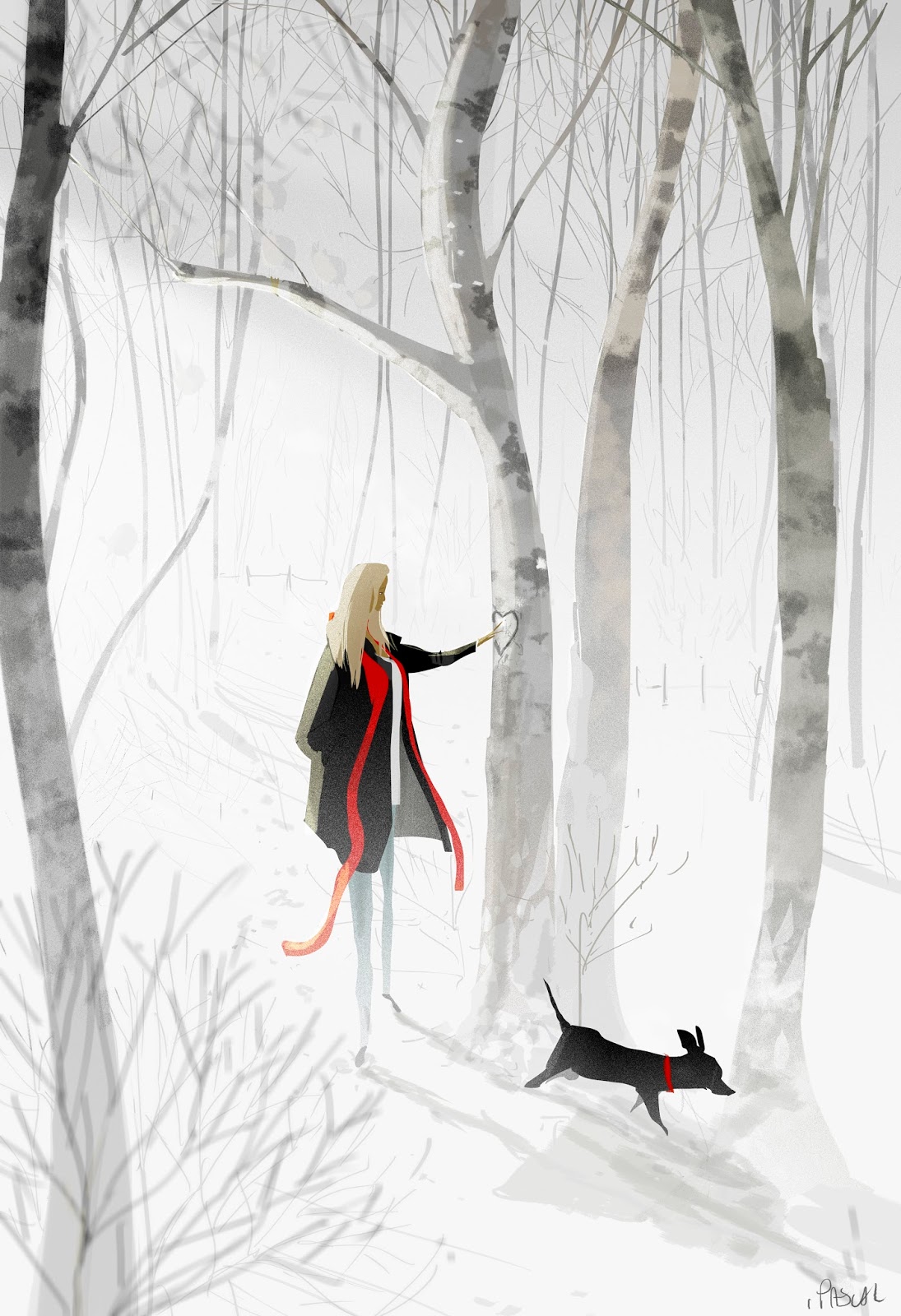 